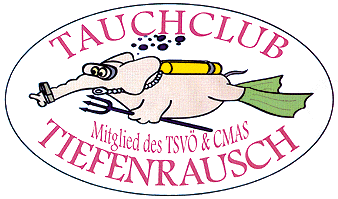 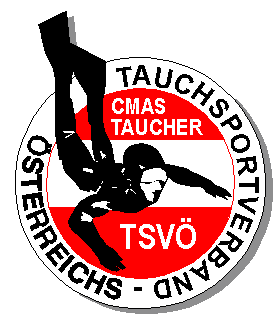 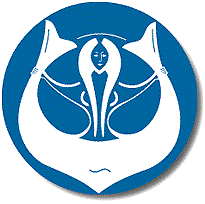 Ausschreibung für das SonderbrevetUnterwasser-Navigationdes Tauchclubs Tiefenrausch 2017Veranstalter:Tauchclub Tiefenrausch www.tc-tiefenrausch.atAusbildungsleiterin TCT:Andrea Sigg-SchuchterStaatl. gepr. TLW, CMAS Moniteur **E-Mail: andrea.sigg@bglu.snv.atTel.: 0664 4315055KursleitungAndrea Sigg-SchuchterAusbildungsziel:Erlangung des Spezialbrevets „Unterwassernavigation“ Der Inhaber besitzt theoretische und praktische Kenntnisse über Orientierung beim Tauchen mittels Kompass und natürlichen Orientierungsmittel.Voraussetzungen: ärztliche Bescheinigung der Tauchtauglichkeit	 Mindestalter 14 Jahre  TSVÖ Mitgliedschaft für das laufende Jahr  TSVÖ/CMAS- Brevet* oder Äquivalent.Kursbeginn /Theorie:Donnerstag, 28.09.2017, 19:00 Uhr Anmeldung 19:15 Uhr TheorieBG Lustenau, Mühlefeldstr. 20, LustenauPraxistermin:Sonntag, 01.10.201709:00 Uhr Theorie/Praxis 1 Alter Rhein Lustenau Liegewiese. 
Zu den Trockenübungen mitzubringen: Kompass, Handtuch.Anschließend Praxis 2 Alter Rhein Lustenau Orientierungstauchen (komplette Gerätetauchausrüstung und Kompass)Kurskosten:€ 80.- inkl. Unterlagen und Brevetkarte (Jugendliche: 70€)Bankverbindung:Hypo LustenauIBAN: AT64 5800 0155 9440 1015BIC: HYPVAT2B Ausrüstung:beim Praxisteil im Alten Rhein ist die komplette Gerätetauchausrüstung notwendig, zusätzlich erforderlich ist ein geeigneter KOMPASS.(Kompass kann bei Bedarf kostenlos vom Club geliehen werden.)Qualifikation:die Vergabe des Spezialbrevets erfolgt mittels Plastikkarte und TL - Stempel im Logbuch; Voraussetzung dafür ist die Teilnahme an allen Kursteilen mit den erforderlichen bestandenen begleitenden Beurteilungen.Voranmeldung per Email bis 21.09.2017 an: 
andrea.sigg@bglu.snv.atDie Kursanmeldung und Kopie des Zahlscheins bitte zum Kursbeginn mitbringen!Voranmeldung per Email bis 21.09.2017 an: 
andrea.sigg@bglu.snv.atDie Kursanmeldung und Kopie des Zahlscheins bitte zum Kursbeginn mitbringen!Tauchgänge:TGU 1 „Zieltauchen“ 
Ein über Wasser vom Tauchlehrer/ von der Tauchlehrerin angegebenes Ziel muss vom Tauchschüler/ von der Tauchschülerin angepeilt werden. Der Kandidat hat unter Wasser zum vorgegeben Ziel zu tauchen und dort aufzutauchen. Ergebniskontrolle. Anschließend abtauchen und wieder zum Ausgangspunkt zurückorientieren. TGU 2 „Figur“ 
Der/ Die Kandidat hat vom Ausgangspunkt unter Einhaltung eines vom Tauchlehrer/ von der Tauchlehrerin vorgegebenen Dreiecks- oder Viereckkurses wieder zum Ausgangspunkt zurückkehren. TGU 3 „Orientierung“ 
Der/ Die TauchlehrerIn führt die Gruppe, wobei der Tauchgang einige Richtungsänderungen aufweisen muss. Nach der halben Tauchzeit hat der/ die KandidatIn die Gruppe zu übernehmen und diese durch Navigation mittels natürlicher Orientierungshilfen und Kompass zum Ausgangspunkt zurückzuführen.